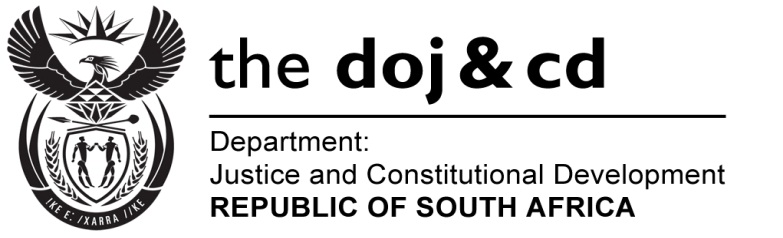 NATIONAL ASSEMBLYQUESTION FOR WRITTEN REPLYPARLIAMENTARY QUESTION NO: 2714DATE OF QUESTION PAPER: 02 DECEMBER 2016DATE OF TABLING AND/OR LAPSING OF QUESTION: 11 JANUARY 2017Mr M Waters (DA) to ask the Minister of Justice and Correctional Services:Whether he has taken any action against the Ekurhuleni Metropolitan Municipality for allegedly ignoring the court judgment issued on 14 April 2014 with regard to the closing down of an illegal shebeen at 102 Handel Street, Kempton Park West, Kempton Park, Gauteng, if not, why not; if so, what are the relevant details?NW3205EREPLY:No.I have been informed that (i) the Office of the Chief Justice is not in a position to provide a response, as the Court has done its part by delivering the judgment and to date, there has not been any application for contempt of the relevant court order; and (ii), the Director of Public Prosecutions, Gauteng Local Division, has informed me that this matter was heard in the civil court. No criminal case has been opened. Therefore, the question should be redirected to the Minister of Safety and Security and/or the Minister of Cooperative Governance and Traditional Affairs.